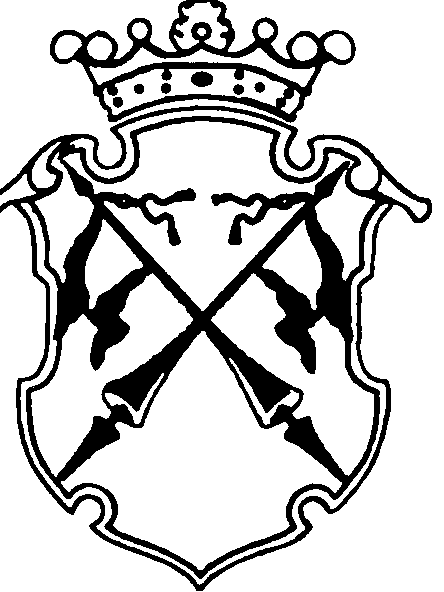 РЕСПУБЛИКА   КАРЕЛИЯКОНТРОЛЬНО-СЧЕТНЫЙ КОМИТЕТСОРТАВАЛЬСКОГО МУНИЦИПАЛЬНОГО РАЙОНАЗАКЛЮЧЕНИЕНА ПРОВЕДЕНИЕ  ФИНАНСОВО-ЭКОНОМИЧЕСКОЙ ЭКСПЕРТИЗЫПроекта постановления администрации Сортавальского муниципального района «Об утверждении ведомственной целевой программы администрации Сортавальского муниципального района «Защита населения и территории Сортавальского муниципального района» на 2018 год»«31» января 2018г.                                                                                  №3Основание для проведения экспертизы: п.7 ч.2 статьи 9 федерального закона от 07.02.2011г. №6-ФЗ «Об общих принципах организации и деятельности контрольно-счетных органов субъектов Российской Федерации и муниципальных образований», ч.2 статьи 157 Бюджетного Кодекса РФ, п.7 статьи 7 Положения о контрольно-счетном комитете Сортавальского муниципального района, утвержденного Решением Совета Сортавальского муниципального района от 26.01.2012г. №232, подпункт 2 п.1 статьи 5 «Положения о бюджетном процессе в Сортавальском муниципальном районе», утвержденного Решением Совета Сортавальского муниципального района от 24.12.2015г. №171 Цель экспертизы : оценка финансово-экономических обоснований на предмет обоснованности расходных обязательств бюджета Сортавальского муниципального района в проекте постановлении администрации Сортавальского муниципального района  «Об утверждении ведомственной целевой программы администрации Сортавальского муниципального района «Защита населения и территории Сортавальского муниципального района» на 2018 год».Предмет экспертизы : проект постановление администрации Сортавальского муниципального района «Об утверждении ведомственной целевой программы администрации Сортавальского муниципального района «Защита населения и территории Сортавальского муниципального района» на 2018 год».Проект постановление администрации Сортавальского муниципального района «Об утверждении ведомственной целевой программы администрации Сортавальского муниципального района «Защита населения и территории Сортавальского муниципального района» на 2018 год» (далее – Проект постановления) с приложением  «Паспорт Ведомственной целевой программы администрации Сортавальского муниципального района «Защита населения и территории Сортавальского муниципального района» на 2018 год» (далее – Паспорт ВЦП) представлен на экспертизу в Контрольно-счетный комитет Сортавальского муниципального района (далее- Контрольно-счетный комитет) 24 января 2018 года.Контрольно-счетный комитет Сортавальского муниципального района произвел экспертизу представленных администрацией Сортавальского муниципального района документов к Проекту постановления. Рассмотрены следующие материалы по указанному НПА: Паспорт ВЦП - на 6л.;Локальная смета №1 «Установка сирены в школе п. Хаапалампи» на 3л.;Локальная смета №264 «Сирена школа Кааламо» на 3л.Коммерческое предложение ООО «ТехноСвязь» (монтаж антенны радиосвязи) -1л.;Коммерческое предложение ЗАО Специальное агентство «ОМЕГА» (техническая защита информации) -1л.Рассмотрев указанные документы, Контрольно-счетный комитет Сортавальского муниципального района пришел к следующим выводам:Наименование программы «Защита населения и территории Сортавальского муниципального района» не раскрывает в рамках, каких полномочий разрабатывается данная программа.Полномочия по установлению расходных обязательств подтверждены.Паспорт программы не соответствует форме согласно Приложению 1 к Порядку разработки, утверждения и реализации ведомственных целевых программ, утвержденный постановлением администрации Сортавальского муниципального района от 27.05.2010г. №67 (далее-Порядок). Проблемы, изложенные в разделе 1. «Обоснование необходимости реализации Программы» соотносятся с полномочиями органа местного самоуправления, но в описательной части данного раздела не приведен анализ состояния данной сферы, не описаны проблемы по недостаточности радиуса действия аппаратуры связи в УКВ диапазоне, о недостаточности площади охвата оповещения населения. Цель ведомственной целевой программы (создание условий для исполнения полномочий АСМР) не соответствует сфере реализации  (Защита населения и территории СМР от чрезвычайных ситуаций природного и техногенного характера), не соотносится с поставленными проблемами , не носит конкретности и достижимости в установленные сроки. Планируемые задачи  не определяют конечный результат реализации совокупности взаимосвязанных мероприятий в рамках достижения цели реализации программы .В нарушение пп.4 п.6 р.II Порядка целевые индикаторы не носят измеряемый, количественный  характер показателей, что не позволяет оценить степень достижения цели. В нарушение пп.6 п.6 р.II Порядка приведенный перечень и описание программных мероприятий не увязан по задачам, ресурсам, срокам реализации и ответственным исполнителям. В нарушение пп.12 п. 6 р. II  в описательной части программы отсутствует раздел «Расчет обоснование необходимых затрат на исполнение программы» следовательно, объем финансирования, указанный в разделе «Объемы и источники финансирования Программы» в объеме 262270,0 тыс. руб. является финансово-экономически не обоснованным. Кроме того, исполнителем мероприятий программы является Администрация Сортавальского муниципального района, являющаяся муниципальным заказчиком. Поэтому, планирование закупок должно осуществляться в соответствии со ст. 22 Федерального закона №44-ФЗ.  Подпунктом 9 ст. 22  Федерального закона №44-ФЗ определен закрытый перечень оснований для определения начальной максимальной цены контракта проектно-сметным методом. Монтаж оборудования в него не входит. Таким образом, для определения начальной максимальной цены контракта на монтаж оборудования должен быть применен метод сопоставимых рыночных цен (анализ рынка). С целью проведения анализа рынка необходимо сопоставить коммерческие предложения не менее чем у двух организаций. В нарушение пп.7 п.6 р. II Порядка в программе отсутствует оценка рисков реализации программы и мероприятия по их снижению.В нарушение пп.9 п.6 р. II Порядка в разделе « Организационная схема управления контроля за реализацией программы» отсутствует распределение полномочий и ответственности между структурными подразделениями (кто и как осуществляет контроль, а кто является ответственным за ход реализации мероприятий программы). В разделе «Показатели эффективности расходования бюджетных средств» Паспорта ВЦП приведены показатели не позволяющие определить степень эффективности расходования бюджетных средств, т.к. эффективность использования муниципальных средств определяется по достигнутым результатам ( количественные целевые показатели) и затратам (объем финансирования реализации мероприятий) на их достижение (отношение целевого показателя  к объему финансирования).ЗАМЕЧАНИЯНаименование программы «Защита населения и территории Сортавальского муниципального района» не раскрывает в рамках каких полномочий разрабатывается данная программа. Паспорт программы не соответствует форме согласно Приложению 1 к Порядку.В описательной части раздела 1 «Обоснование необходимости реализации Программы» не приведен анализ состояния данной сферы, не описаны проблемы по недостаточности радиуса действия аппаратуры связи в УКВ диапазоне, о недостаточности площади охвата оповещения населения.Цель ведомственной целевой программы (создание условий для исполнения полномочий АСМР) не соответствует сфере реализации  (Защита населения и территории СМР от чрезвычайных ситуаций природного и техногенного характера), не соотносится с поставленными проблемами , не носит конкретности и достижимости в установленные сроки.Планируемые задачи  не определяют конечный результат реализации совокупности взаимосвязанных мероприятий в рамках достижения цели реализации программы.В нарушение пп.4 п.6 р.II Порядка целевые индикаторы не носят измеряемый, количественный  характер показателей, что не позволяет оценить степень достижения цели. В нарушение пп.6 п.6 р.II Порядка приведенный перечень и описание программных мероприятий не увязан по задачам, ресурсам, срокам реализации и ответственным исполнителям. В нарушение пп.12 п. 6 р. II  в описательной части программы отсутствует раздел «Расчет обоснование необходимых затрат на исполнение программы» следовательно, объем финансирования, указанный в разделе «Объемы и источники финансирования Программы» в объеме 262270,0 тыс. руб. является финансово-экономически не обоснованным. В нарушение пп.7 п.6 р. II Порядка в программе отсутствует оценка рисков реализации программы и мероприятия по их снижению.В нарушение пп.9 п.6 р. II Порядка в разделе « Организационная схема управления контроля за реализацией программы» отсутствует распределение полномочий и ответственности между структурными подразделениями.В разделе «Показатели эффективности расходования бюджетных средств» Паспорта ВЦП приведены показатели не позволяющие определить степень эффективности расходования бюджетных средств.ЗАКЛЮЧЕНИЕ: Контрольно-счетный комитет Сортавальского муниципального района, проверив представленные администрацией Сортавальского муниципального района документы к Проекту постановления, выражает независимое мнение о необходимости рассмотрения разработчиком программы замечаний, изложенных в заключении, внесения изменений в проект программы.Председатель Контрольно-счетного комитета                  		Н.А. Астафьева